.Start after 16 beatsS1: VINE RIGHT WITH TURN, BEHIND, SIDE, SIDE, CROSSS2: VINE RIGHT WITH TURN, BEHIND, SIDE, SIDE, CROSSS3: SHUFFLE ON DIAGONAL, ROCK, RECOVER, SHUFFLE BACK, ROCK, RECOVERS4: SHUFFLE ON DIAGONAL, ROCK, RECOVER, SHUFFLE BACK, ROCK, RECOVERTAG: 16 count, after wall 3, facing 3:00CROSS ROCK CHA CHA RIGHT AND LEFTROCK FORWARD, COASTER STEP, ROCK FORWARD, COASTER STEPBreakfast at Tiffany's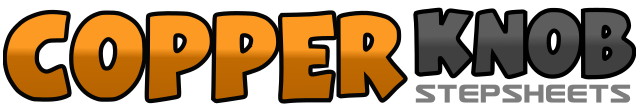 .......Count:32Wall:4Level:Improver.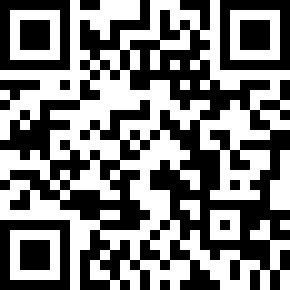 Choreographer:Laura Rittenhouse (AUS) - January 2020Laura Rittenhouse (AUS) - January 2020Laura Rittenhouse (AUS) - January 2020Laura Rittenhouse (AUS) - January 2020Laura Rittenhouse (AUS) - January 2020.Music:Breakfast at Tiffany's - Deep Blue SomethingBreakfast at Tiffany's - Deep Blue SomethingBreakfast at Tiffany's - Deep Blue SomethingBreakfast at Tiffany's - Deep Blue SomethingBreakfast at Tiffany's - Deep Blue Something........1,2,3,4Step R to R, Cross L behind R, Turn R ½ stepping R to R (6:00), Step L to side5,6,7,8Cross R behind, Step L beside, Step R in place, Cross L in front1,2,3,4Step R to R, Cross L behind R, Turn R ½ stepping R to R (12:00), Step L to side5,6,7,8Cross R behind, Step L beside, Step R in place, Cross L in front1&2,3,4Shuffle fwd R, L, R at R diagonal (1:30), Rock L fwd, Recover R5&6,7,8Squaring to 12:00 shuffle back L, R, L, Rock back R, Recover L1&2,3,4Shuffle fwd R, L, R at L diagonal (10:30), Rock L fwd, Recover R5&6,7,8Squaring to 9:00 shuffle back L, R, L, Rock back R, Recover L1,2,3&4Cross R over L, Recover L, Step R beside L, Step L in place, Step R in place5,6,7&8Cross L over R, Recover R, Step L beside R, Step R in place, Step L in place1,2,3&4Rock R fwd, Recover on L, Step R back, Step L back, Step R fwd5,6,7&8Rock L fwd, Recover on R, Step L back, Step R back, Step L fwd